Agenda Maandag 31 mei Moderamen/Kerkenraad 19.30Zondag 6 juni 10.00 uur ds. E. van der Meulen.  Hoe vind je Kerkomroep? Ga naar www.kerkomroep.nl, vul in: Noorderkerk Nieuw-Amsterdam – daarna 'enter', klik daarna op Nieuw-Amsterdam Drenthe, klik vervolgens op de datum  Wilt u ook een gift overmaken om het gemis van collecte opbrengsten te compenseren dan kan dat naar Bankrekeningnr. NL11RABO0344402916 t.n.v. Noorderkerk Nieuw-Amsterdam/Veenoordof naar Bankrekeningnr. NL65INGB0000807248 t.n.v. Diaconie Noorderkerk.Ook de activiteitencommissie zal het zeer op prijs stellen NL91RABO0152244476 t.n.v. ActiviteitencommissieDank u welMededelingen voor de nieuwsbrief s.v.p. uiterlijk woensdag voor 18.00uur doorgeven aan: nieuwsbrief@noorderkerk.info			Nieuwsbrief  Noorderkerk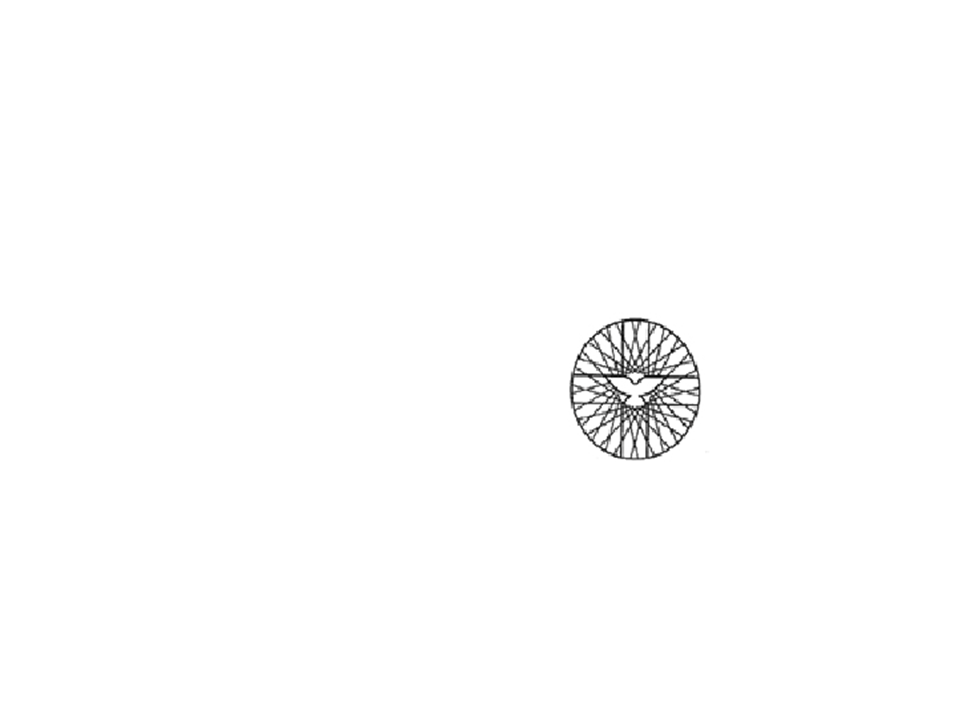 Zondag 30 mei 2021		            De dienst is ook online te bekijkenVoorganger: ds. E. Wisselink, DedemsvaartOuderling: mw. Geerte KlokOrganist: mw. Ineke van TellingenKoster: Arie EngbertsVerhaal: Angela FeijenBeamer: Piet van NoortVideo: Harold MulderCamera: Niels FeijenBloemendienst: fam. LunenborgThema: Je wordt er een ander mens van WelkomAanvangslied: lied 885https://www.youtube.com/watch?v=KDIur5Z-MzABemoediging en groet Inleidende woorden Lied: lied 8A: 3, 4 en 6GebedLied: lied 399: 1 en 3https://www.youtube.com/watch?v=D1At2jY7UhUGebed om verlichting met de Heilige GeestMoment voor de kinderen / Lied: ‘We gaan voor even uit elkaar’Lezing: Johannes 3: 1 – 16Lied: lied 686: 1 en 3OverdenkingLied: lied 834Geloofsbelijdenis Gebeden – stil gebed – Onze Vader Aandacht voor de gaven: 1. Diaconie 2. Kerk 3. Gebouwen – schalen bij de uitgang Slotlied: lied 315https://www.youtube.com/watch?v=ba5LIFx2MlEZegen, beaamd met lied 415: 3Beste gemeenteleden,Een heel voorzichtig begin hebben we gemaakt door met Pinksteren de kerk open te stellen voor 30 mensen. Hier gaan we voorlopig mee door. We vragen wel om u aan te melden bij onze scriba Gé Visser (Ge@ressiv.com of 0591-553482). Als we over de 30 aanmeldingen gaan, krijgt u bericht. Ook gezinnen met kinderen kunnen zich aanmelden: we zorgen dan dat er kindernevendienst en/of oppas is. Uiteraard blijven de Coronamaatregelen gelden: bij klachten blijft u thuis, anderhalve meter afstand houden, bij binnenkomst handen ontsmetten, mondkapje dragen bij verplaatsen, collecte is bij de uitgang in schalen. We zijn er inmiddels aan gewend, maar ik noem het toch nog maar een keer.Ook zingen doen we nog niet. Ook niet met een voorzanggroep. Op maandag 31 mei is er weer een spreekuur van 14.00-16.00 uur: welkom voor een gesprek, een gebed, boeken ruilen of anderszins.Een gezegende dienst gewenst! Ds. Elly v.d. MeulenBloemen: Deze zondag gaat er namens onze gemeente een bos bloemen naar een gemeentelid en worden gebracht door fam. LunenborgAfgelopen zondag zijn de bloemen met een groet van de gemeente gebracht bij mw. Z. Brinks-KroezeLaten we in gebed en daad (waar mogelijk) met elkaar meeleven. Zieken:Tijdelijk opgenomen in Oldersheem, mw. A. Boels-de Groot, Karel Palmstraat 125, 7833 GV Nieuw-AmsterdamGezamenlijk Zondagsblad  Drenthe, Overijssel en FlevolandMisschien heeft u het al ontdekt in de krant van deze week, maar tot onze grote schrik, zijn er oude gemeenteberichten geplaatst i.p.v. 30 mei en 6 juni.Excuses hiervoor.